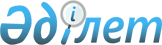 О некоторых вопросах административно-территориального устройства Северо-Казахстанской областиСовместные постановление акимата Северо-Казахстанской области от 17 февраля 2021 года № 31 и решение Северо-Казахстанского областного маслихата от 17 февраля 2021 года № 2/3. Зарегистрированы Департаментом юстиции Северо-Казахстанской области 26 февраля 2021 года № 7143
      В соответствии с подпунктом 4) статьи 11 Закона Республики Казахстан от 8 декабря 1993 года "Об административно-территориальном устройстве Республики Казахстан" и на основании положительного заключения областной ономастической комиссии при акимате Северо-Казахстанской области от 26 августа 2020 года акимат Северо-Казахстанской области ПОСТАНОВЛЯЕТ и Северо-Казахстанский областной маслихат РЕШИЛ:
      1. Переименовать:
      Новосельский сельский округ Акжарского района - на сельский округ Үлкен Қараой Акжарского района;
      село Коммунизм Новосельского сельского округа Акжарского района - на село Баймырза сельского округа Үлкен Қараой Акжарского района;
      село Киевское Кишикаройского сельского округа Акжарского района - на село Кіші Қараой Кишикаройского сельского округа Акжарского района.
      2. Контроль за исполнением настоящего совместного постановления акимата и решения маслихата возложить на заместителя акима области по курируемым вопросам и руководителя Аппарата Северо-Казахстанского областного маслихата.
      3. Настоящее совместное постановление акимата и решение маслихата вводится в действие по истечении десяти календарных дней после дня его первого официального опубликования.
					© 2012. РГП на ПХВ «Институт законодательства и правовой информации Республики Казахстан» Министерства юстиции Республики Казахстан
				
      Аким Северо-Казахстанской области

К. Аксакалов

      Председатель сессии
Северо-Казахстанского областного маслихата

Е. Мамбетов

      Секретарь
Северо-Казахстанского областного маслихата

В. Бубенко
